Администрация Суражского района Брянской области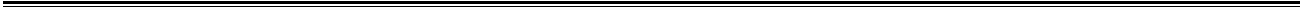 ПОСТАНОВЛЕНИЕот  09 октября 2013 г. №  671              г. СуражОб утверждении муниципальной программы«Противодействие коррупции в Суражскоммуниципальном районе» на 2014-2016 годыВ соответствии с Федеральными законами  от 6.10.2003 № 131-ФЗ " Об общих принципах организации местного самоуправления в Российской Федерации",  от 25.12.2008 № 273-ФЗ « О противодействии коррупции», Законом Брянской области от 11.07.2007 г. № 105-З «О противодействии коррупции в Брянской области», на основании постановления администрации Суражского района от 10.08.2013 г. № 413 " Об утверждении порядка разработки, реализации и оценки эффективности муниципальных программ Суражского района" ПОСТАНОВЛЯЮ:1. Утвердить  прилагаемую муниципальную программу «Противодействие коррупции в  Суражском муниципальном районе» на 2014-2016 годы.2. Финансовому отделу администрации Суражского района (Толока С.В..) предусмотреть ассигнования на реализацию Муниципальной программы «Противодействие коррупции в Суражском муниципальном районе» на 2014-2016 годы при формировании проекта бюджета Суражского района  на 2014 год.3. Установить, что в ходе реализации муниципальной программы «Противодействие коррупции в Суражском муниципальном  районе» на 2014-2016 годы мероприятия и объемы их финансирования подлежат ежегодной корректировке с учетом возможностей средств местного бюджета.          4. Отделу организационно-контрольной работы, делопроизводства и кадров (Виниченко М.Н) настоящее постановление довести до заинтересованных лиц под роспись, опубликовать в информационно-аналитическом бюллетене «Муниципальный вестник Суражского района» и разместить на официальном сайте администрации Суражского района в сети Интернет.         5. Руководителям структурных подразделений администрации Суражского района обеспечить подготовку отчётов о выполнении Программы в установленные порядки и сроки.          6. Постановление администрации Суражского района от 27.09.2011 г. № 551 « Об утверждении  районной долгосрочной целевой программа «Противо-действие коррупции в Суражском районе на 2012-2014 годы» считать утратившим силу с 01.01.2014 г.         7. Настоящее постановление  вступает в силу с 01.01.2014 года.8. Контроль за выполнением постановления возложить на первого заместителя главы администрации Суражского района Бойдарико В.Л.,  заместителя главы администрации Суражского района Прохоренко З.А. и управляющего делами администрации Суражского района Кравченко А.И.Глава администрацииСуражского района                                                                А.А. Задиран          Зайцев М.С.                     2-60-52Приложениек постановлениюадминистрации Суражского районаот 09.10.2013 г. № 671 МУНИЦИПАЛЬНАЯ ПРОГРАММА«ПРОТИВОДЕЙСТВИЕ КОРРУПЦИИ В СУРАЖСКОМ  МУНИЦИПАЛЬНОМ РАЙОНЕ»  НА 2014-2016 ГОДЫПаспорт муниципальной программы«ПРОТИВОДЕЙСТВИЕ КОРРУПЦИИ В  СУРАЖСКОМ МУНИЦИПАЛЬНОМ РАЙОНЕ» НА  2014-2016 ГОДЫI. Характеристика проблемы, обоснование необходимости  ее решения программным методомОдним из эффективных механизмов противодействия коррупции является формирование и проведение антикоррупционной политики в органах местного самоуправления Суражского муниципального района.Практика свидетельствует, что  противодействие коррупции не может сводиться  только к привлечению к ответственности лиц, виновных в коррупционных нарушениях, необходима система правовых, экономических, образовательных, воспитательных, организационных и иных мер, направленных на предупреждение коррупции, устранение причин, ее  порождающих. Несмотря на то, что органы местного самоуправления самостоятельны в решении вопросов противодействия коррупции, организация работы по данному направлению осуществляется комплексно на всех уровнях власти  в рамках  единой антикоррупционной политики.Регулирование отношений  в сфере противодействия коррупции осуществляется в соответствии с Федеральным законом «О противодействии коррупции», Указом Президента Российской Федерации «О Национальной стратегии противодействия коррупции и Национальном плане противодействия коррупции на 2010 -2011 годы»,  Указом Президента Российской Федерации «О Национальном плане противодействия коррупции на 2012-2013 годы и внесении изменений в некоторые акты Президента Российской Федерации по вопросам противодействия коррупции», Законом Брянской области «О противодействии коррупции в Брянской области» направленными на противодействие коррупции.В рамках реализации антикоррупционной деятельности, на территории Суражского муниципального района  действовала Программа по противодействию коррупции  (2012-2014 годы), утвержденная постановлением администрации Суражского района от 27.09.2011 г. № 551.Реализация указанной Программы позволила сформировать систему мероприятий по противодействию коррупции, включающую в себя следующие направления:- формирование организационной основы профилактики коррупционных проявлений в Суражском муниципальном районе, осуществляющее функции по противодействию коррупции; образована   комиссия по соблюдению требований к служебному поведению муниципальных служащих и урегулированию конфликта интересов; создан специальный раздел «Противодействие коррупции»  на сайте администрации Суражского муниципального района; установлено взаимодействие с районной прокуратурой по проведению антикоррупционной экспертизы муниципальных правовых актов и их проектов; организовано проведение проверок соблюдения муниципальными служащими ограничений и запретов, связанных с муниципальной службой;  разработаны административные регламенты);-  формирование правовой основы обеспечения антикоррупционной деятельности  (определен перечень  должностей муниципальной службы, при назначении на которые и при замещении которых муниципальные служащие обязаны представлять сведения о своих доходах, расходах об имуществе и обязательствах имущественного характера, а также сведения о доходах, об имуществе и обязательствах имущественного характера своих супруги (супруга) и несовершеннолетних детей; утверждена методика внутреннего мониторинга декларирования муниципальными служащими своих доходов и имущества, а также  порядок  опубликования указанных сведений на сайте администрации  Суражского района; разработан порядок уведомления представителя нанимателя (работодателя) о фактах обращения в целях склонения муниципального служащего к совершению коррупционных правонарушений и порядок организации проверки этих сведений; утвержден порядок проведения антикоррупционной экспертизы муниципальных правовых актов  и их проектов);- организация антикоррупционного образования и пропаганды (информационное освещение антикоррупционной деятельности Суражского муниципального района.Однако, несмотря на принятые меры, коррупция по-прежнему затрудняет нормальное функционирование общественных механизмов, вызывает у населения серьёзную тревогу и недоверие к органам местного самоуправления, создаёт негативный имидж района, снижая его социальную и инвестиционную привлекательность. Одной из нерешенных проблем остается низкий уровень правовой грамотности населения, отсутствие механизмов вовлечения граждан в сферу активной антикоррупционной деятельности, недостаточная информационная открытость муниципальной власти.Данные обстоятельства обуславливают необходимость решения проблемы программным методом, что позволит обеспечить комплексность и   последовательность проведения антикоррупционных мер, оценку их эффективности и контроль за результатами.Реализация Программы  будет способствовать  совершенствованию системы противодействия коррупции в Суражском муниципальном районе, повышению эффективности деятельности органов местного самоуправления.II. Цель и задачи ПрограммыЦель Программы: совершенствование системы противодействия коррупции в  Суражском муниципальном районе.Для достижения поставленной цели необходимо решить следующие задачи:1)  обеспечение правовых и организационных мер, направленных на противодействие коррупции;2)  совершенствование механизма контроля  соблюдения ограничений и запретов, связанных  с прохождением муниципальной службы;3)  противодействие коррупции в сфере закупок товаров, работ, услуг для обеспечения муниципальных нужд;4)  организация антикоррупционного образования и пропаганды, формирование нетерпимого отношения к коррупции;5)  противодействие коррупции в сферах, где наиболее высоки  коррупционные риски.III. Сроки реализации Программы                      Сроки реализации Программы: 2014-2016 годы                                                                                                                                             Приложение                                                                                                                                                  к муниципальной  программе "Противодействие                                                                                                                                           коррупции в Суражском районе" на 2014-2016 годаСИСТЕМА ПРОГРАММНЫХ МЕРОПРИЯТИЙ,ресурсное обеспечение, перечень мероприятий с разбивкой по годам,источникам и объемам финансирования программыIV. Ресурсное обеспечение ПрограммыОбщий объем финансирования за счет средств бюджета Суражского муниципального района  в 2014-2016 г.г. составит   -   45,0 тыс. рублей, в том числе по годам:2014 год -  35,0тыс. рублей,2015 год –    -   тыс. рублей.2016 год – 10, 0тыс. рублей.V.  Оценка ожидаемой эффективности от реализации Программы. Целевые индикаторы (показатели) ПрограммыРеализация программных мероприятий окажет существенное влияние на снижение уровня коррупционных рисков при решении вопросов местного значения и исполнения отдельных государственных полномочий, повышение уровня доверия граждан к органам местного самоуправления.Бюджетная  и экономическая эффективность  Программы состоит в следующем:- предупреждение и выявление коррупционных правонарушений  в ходе исполнения местного бюджета;- экономия средств местного бюджета  при проведении процедуры размещения заказов на поставки товаров, выполнение работ и оказании услуг для муниципальных нужд.Социальный эффект  реализации Программы выражается в следующем:- повышение степени удовлетворенности граждан и организаций качеством и доступностью муниципальных услуг;- совершенствование и развитие направлений взаимодействия органов исполнительной власти  Брянской области и  органов местного самоуправления  по вопросам противодействия коррупции;- повышение правовой культуры граждан, формирование в общественном сознании устойчивых моделей  законопослушного поведения.К концу 2016 года ожидаются следующие результаты реализации Программы:- повышение качества муниципальных правовых актов за счет проведения антикоррупционной экспертизы, совершенствование нормативной правовой  базы;- сокращение числа граждан, столкнувшихся с проявлениями коррупции  в органах местного самоуправления Суражского муниципального района;- усиление взаимодействия с  городским  и сельскими поселениями  Суражского муниципального района  в реализации антикоррупционной политики;-  обеспечение общественного контроля за реализацией  мер по противодействию коррупции в Суражском муниципальном районе;- формирование  системы открытости и доступности информации о деятельности органов местного самоуправления при выработке и  принятии решений по важнейшим вопросам жизнедеятельности населения.Оценка  эффективности реализации поставленных задач производится на основе целевых индикаторов (показателей), позволяющих оценить ход реализации Программы по годам.* - рекомендуемые значения             ** - индикатор разрабатывается в зависимости от конкретной ситуации в муниципальном образовании и должен отражать динамику увеличения         VI. Система управления и контроля ПрограммойОтветственность за своевременное и качественное выполнение мероприятий Программы, рациональное использование выделяемых на ее выполнение финансовых ресурсов, несут исполнители Программы (руководители структурных подразделений, должностные  лица).Общий контроль за выполнением Программы возлагается на  первого заместителя главы администрации Суражского муниципального района.Отчет о ходе реализации Программы ежегодно  до 1 февраля года, следующего за отчетным, рассматривается на заседании межведомственного совета по  коррупции при главе администрации Суражского района.Информация о ходе реализации Программы размещается на официальном сайте администрации Суражского муниципального района в разделе «Противодействие коррупции».Наименование  Программы     Муниципальная программа «Противодействие коррупции в  Суражском муниципальном районе»  на  2014-2016 годы (далее - Программа)Основание для разработки   
Программы    Федеральный закон от 25 декабря 2008 г. № 273-ФЗ «О противодействии коррупции»; Указ Президента РФ от 13 апреля 2010 г. № 460 «О Национальной стратегии противодействия коррупции и Национальном плане противодействия коррупции на 2010-2011 годы»; Указ Президента Российской Федерации от 13 марта 2012 г. № 297 «О Национальном плане противодействия коррупции на 2012-2013 годы и внесении изменений в некоторые акты Президента Российской Федерации по вопросам противодействия коррупции», Закон Брянской области от 11.07.2007 г. № 105-З «О противодействии коррупции в Брянской области»;постановления администрации Суражского района от 10.08.2013 г. № 413 " Об утверждении порядка разработки, реализации и оценки эффективности муниципальных программ Суражского района".Заказчик - координатор      программы    Администрация Суражского муниципального районаЦель ПрограммыСовершенствование системы противодействия коррупции в  Суражском муниципальном районеЗадачи        Программы    обеспечение правовых и организационных мер, направленных на противодействие коррупции;совершенствование механизма контроля  соблюдения ограничений и запретов, связанных  с прохождением муниципальной службы;противодействие коррупции в сфере закупок товаров, работ, услуг   для муниципальных нужд;организация антикоррупционного образования и пропаганды, формирование нетерпимого отношения к коррупции;противодействие коррупции в сферах, где наиболее высоки  коррупционные рискиСроки      реализации   
Программы    2014-2016 годыОбъемы и      источники    
финансирования Программы    Общий объем финансирования за счет средств бюджета Суражского муниципального района -  45,0тыс. рублей, в том числе по годам:2014 год – 35,0 тыс. рублей;2015 год -   - тыс. рублей.2016  год- 10,0 тыс. рублей.Целевые       индикаторы   
(показатели)  Программы    -доля проектов нормативных правовых актов, прошедших антикоррупционную экспертизу в отчетном периоде, от общего количества проектов нормативных правовых актов, подлежащих антикоррупционной экспертизе в отчетном периоде (%);-доля устраненных коррупционных факторов в муниципальных правовых актах (проектах), прошедших антикоррупционную экспертизу, от общего числа выявленных коррупционных факторов (%);-доля муниципальных служащих, в отношении сведений о доходах,  об имуществе и обязательствах имущественного характера которых проведен внутренний мониторинг,  от общего числа муниципальных служащих, представляющих указанные сведения (%);-доля представлений прокуратуры в отношении муниципальных служащих, представивших неполные (недостоверные) сведения о доходах, от общего числа муниципальных служащих, представляющих указанные сведения  (%);-доля оказываемых муниципальных услуг, по которым разработаны административные регламенты, от общего числа предоставляемых муниципальных услуг  (%);-доля функций по осуществлению муниципального контроля, по которым разработаны административные регламенты,  от общего числа функций по осуществлению муниципального контроля, (%);-доля  предоставления  муниципальных услуг в электронном  виде от общего числа предоставляемых  муниципальных услуг (%);отсутствие  нарушений     законодательства  в сфере закупок товаров, работ, услуг для обеспечения муниципальных нужд;-доля муниципальных служащих администрации Суражского муниципального района, прошедших обучение по вопросам противодействия коррупции, от общего числа муниципальных служащих, прошедших профессиональную подготовку и повышение квалификации ( %); доля проведенных  открытых аукционов в         электронной форме от общего количества размещенных заказов для муниципальных нужд  (%);-численность муниципальных служащих, прошедших обучение по вопросам противодействия коррупции (чел.);-количество проведенных семинаров (мероприятий) по вопросам противодействия коррупции (ед.);-доля показателей эффективности муниципального  контроля, имеющих  положительные значения и (или) положительную динамику значений, от общего количества показателей эффективности муниципального контроля, установленных постановлением Правительства Российской Федерации от 5 апреля 2010 г. № 215 (%)-доля установленных фактов коррупции, от общего количества жалоб и обращений граждан, поступивших за отчетный период (%);-размещение на сайте администрации Суражского муниципального района  Программы по противодействию коррупции и отчета о ее выполнении (да/ нет)№п/пНаименованиемероприятияСрокивыпол-ненияИсполнители,участники реализации мероприятий ПрограммыОбъемы финансирования(тыс. рублей)Объемы финансирования(тыс. рублей)Объемы финансирования(тыс. рублей)Объемы финансирования(тыс. рублей)Источ-ники финан-сирова-ния№п/пНаименованиемероприятияСрокивыпол-ненияИсполнители,участники реализации мероприятий Программывсегов том числе по годамв том числе по годамв том числе по годамИсточ-ники финан-сирова-ния№п/пНаименованиемероприятияСрокивыпол-ненияИсполнители,участники реализации мероприятий Программывсего201420152016Источ-ники финан-сирова-ния12345678891.  Обеспечение правовых и организационных мер, направленных на противодействие коррупции1.  Обеспечение правовых и организационных мер, направленных на противодействие коррупции1.  Обеспечение правовых и организационных мер, направленных на противодействие коррупции1.  Обеспечение правовых и организационных мер, направленных на противодействие коррупции1.  Обеспечение правовых и организационных мер, направленных на противодействие коррупции1.  Обеспечение правовых и организационных мер, направленных на противодействие коррупции1.  Обеспечение правовых и организационных мер, направленных на противодействие коррупции1.  Обеспечение правовых и организационных мер, направленных на противодействие коррупции1.  Обеспечение правовых и организационных мер, направленных на противодействие коррупции1.  Обеспечение правовых и организационных мер, направленных на противодействие коррупции1.1.Разработка проектов муниципальных правовых актов по противодействию коррупции 2014-2016 годыОрганизационно-контрольный отдел делопроизводства и кадров  администрации Суражского района------1.2.Разработка административных регламентов оказания муниципальных услуг, осуществления функций муниципального контроля2014-2016 годыРуководители структурных подразделений администрации Суражского района------1.3.Проведение мониторинга качества предоставления муниципальных услуг, выработка предложений по повышению качества  предоставления муниципальных услуг2012-2014(не реже  1 раза в год) Организационно-контрольный отдел администрации Суражского района------1.4.Приобретение комплекта аппаратуры для установки телефона «горячей линии» с автоматическим фиксированием телефон-ных звонков, расходных материалов, создание архива обращений граждан2014 годУправление делами администрации Суражского района25,025,0---Местный бюджет1.5.Организация работы «телефона доверия» по вопросам  противодействия коррупции, анализ поступающей информации. Принятие соответствующих мер2014-2016 годыОрганизационно-контрольный отдел администрации Суражского района------1.6.Изучение представлений, протестов, част-ных определений, иной информации проку-ратуры, судов, иных правоохранительных органов, о причинах и условиях, способст-вовавших совершению коррупционных правонарушений. Принятие соответству-ющих мер2014-2016 годыСектор юридической службы------1.7.Организация и проведение опроса (анкетирования) среди получателей муниципальных услуг с целью выявления коррупционных факторов и их последующее устранение2014-2016 (не реже 1 раза вгод) Сектор юридической службы------1.8.Организация рассмотрения вопросов правоприменительной практики в соответствии с пунктом 21 статьи 6 Федерального закона «О противодействии коррупции»2012-2014( не реже  1 раза в квартал)Заместители главы администрации района------2. Совершенствование правового регулирования в сфере противодействия коррупции на территорииСуражского  муниципального района2. Совершенствование правового регулирования в сфере противодействия коррупции на территорииСуражского  муниципального района2. Совершенствование правового регулирования в сфере противодействия коррупции на территорииСуражского  муниципального района2. Совершенствование правового регулирования в сфере противодействия коррупции на территорииСуражского  муниципального района2. Совершенствование правового регулирования в сфере противодействия коррупции на территорииСуражского  муниципального района2. Совершенствование правового регулирования в сфере противодействия коррупции на территорииСуражского  муниципального района2. Совершенствование правового регулирования в сфере противодействия коррупции на территорииСуражского  муниципального района2. Совершенствование правового регулирования в сфере противодействия коррупции на территорииСуражского  муниципального района2. Совершенствование правового регулирования в сфере противодействия коррупции на территорииСуражского  муниципального района2. Совершенствование правового регулирования в сфере противодействия коррупции на территорииСуражского  муниципального района2.1.Организация и проведение проверок сведений, представленных  в соответствии с Федеральным законом «О муниципальной службе в Российской Федерации» гражданами при поступлении на муниципальную службу, а также  по соблюдению муниципальными служащими ограничений  и запретов, связанных с муниципальной службой2014 -2016 годыОрганизационно- контрольный отдел, делопроизводства и кадров------2.2.Обеспечение своевременного представления муниципальными служащими, должности которых определены перечнем,  сведений о доходах, расходах об имуществе и обязательствах имущественного характера2014-2016 годы (до 30 апреля)Организационно- контрольный отдел, делопроизводства и кадров2.3.Проведение внутреннего мониторинга   полноты и достоверности сведений о доходах,  об имуществе и обязательствах имущественного характера, представляемых муниципальными2014-2016 годыОрганизационно- контрольный отдел, делопроизводства и кадров------2.4.Размещение сведений о доходах, расходах  об имуществе и обязательствах имущественного характера лиц, замещающих муниципальные должности, муниципальных служащих и членов их семей на официальном сайте администрации Суражского района2014-2016(до 14 мая)Организационно- контрольный отдел, делопроизводства и кадров------2.5.Организация заседаний комиссии по соблюдению требований к служебному поведению муниципальных служащих и урегулированию конфликта интересов  (при наличии оснований)2014-2016годыОрганизационно- контрольный отдел, делопроизводства и кадров------2.6.Анализ жалоб и обращений граждан  о фактах коррупции  в органах местного самоуправления и организация проверок указанных фактов2014-2016( не реже 1 раза в год)Организационно- контрольный отдел, делопроизводства и кадров------3. Антикоррупционная экспертиза нормативных правовых актов и их проектов администрации  Суражского муниципального района3. Антикоррупционная экспертиза нормативных правовых актов и их проектов администрации  Суражского муниципального района3. Антикоррупционная экспертиза нормативных правовых актов и их проектов администрации  Суражского муниципального района3. Антикоррупционная экспертиза нормативных правовых актов и их проектов администрации  Суражского муниципального района3. Антикоррупционная экспертиза нормативных правовых актов и их проектов администрации  Суражского муниципального района3. Антикоррупционная экспертиза нормативных правовых актов и их проектов администрации  Суражского муниципального района3. Антикоррупционная экспертиза нормативных правовых актов и их проектов администрации  Суражского муниципального района3. Антикоррупционная экспертиза нормативных правовых актов и их проектов администрации  Суражского муниципального района3. Антикоррупционная экспертиза нормативных правовых актов и их проектов администрации  Суражского муниципального района3. Антикоррупционная экспертиза нормативных правовых актов и их проектов администрации  Суражского муниципального района3.1.Организация проведения антикорруп-ционной экспертизы нормативных правовых актов и их проектов администрации   Суражского района2014-2016 годыСектор юридической службы------4. Противодействие коррупции в сфере, где наиболее высоки коррупционные риски4. Противодействие коррупции в сфере, где наиболее высоки коррупционные риски4. Противодействие коррупции в сфере, где наиболее высоки коррупционные риски4. Противодействие коррупции в сфере, где наиболее высоки коррупционные риски4. Противодействие коррупции в сфере, где наиболее высоки коррупционные риски4. Противодействие коррупции в сфере, где наиболее высоки коррупционные риски4. Противодействие коррупции в сфере, где наиболее высоки коррупционные риски4. Противодействие коррупции в сфере, где наиболее высоки коррупционные риски4. Противодействие коррупции в сфере, где наиболее высоки коррупционные риски4. Противодействие коррупции в сфере, где наиболее высоки коррупционные риски4.1.Осуществление контроля, выявление и пресечение коррупционных нарушений в ходе процессов, связанных с  предоставлением земельных участков, реализацией недвижимого муниципального имущества, сдачей помещений в аренду2014-2016 годыКомитет по управлению муниципальным имуществомСектор юридической службы------4.2.Анализ проведения конкурсов и аукционов по продаже объектов муниципальной собственности  с целью выявления фактов занижения реальной их стоимости и случаев злоупотребления2014-2016(не реже 1 раза вгод) Комитет по управлению муниципальным имуществомСектор юридической службы------4.3.Размещение информации в СМИ и на официальном сайте администрации Суражского муниципального района:- о возможности заключения договоров аренды  муниципального недвижимого имущества, земельных участков;- о результатах приватизации муниципального имущества;- о предстоящих торгах по продаже, представлению в аренду муниципального имущества и результатах проведенных торгов2014-2016 годыРуководитель пресс-центра администрации Суражского района------4.4.Организация и проведение заседаний с участием представителей органов местного самоуправления, правоохранительных органов и предпринимателей с целью предупреждения и исключения  фактов коррупции, выработки согласованных мер по снижению административныхбарьеров2014-2016(не реже 1 раза в год)Отдел экономики и инвестиционной деятельностиСектор юридической службы5. Создание условий для снижения правового нигилизма населения, формирование антикоррупционного общественного мнения и нетерпимости к коррупционному поведению5. Создание условий для снижения правового нигилизма населения, формирование антикоррупционного общественного мнения и нетерпимости к коррупционному поведению5. Создание условий для снижения правового нигилизма населения, формирование антикоррупционного общественного мнения и нетерпимости к коррупционному поведению5. Создание условий для снижения правового нигилизма населения, формирование антикоррупционного общественного мнения и нетерпимости к коррупционному поведению5. Создание условий для снижения правового нигилизма населения, формирование антикоррупционного общественного мнения и нетерпимости к коррупционному поведению5. Создание условий для снижения правового нигилизма населения, формирование антикоррупционного общественного мнения и нетерпимости к коррупционному поведению5. Создание условий для снижения правового нигилизма населения, формирование антикоррупционного общественного мнения и нетерпимости к коррупционному поведению5. Создание условий для снижения правового нигилизма населения, формирование антикоррупционного общественного мнения и нетерпимости к коррупционному поведению5. Создание условий для снижения правового нигилизма населения, формирование антикоррупционного общественного мнения и нетерпимости к коррупционному поведению5. Создание условий для снижения правового нигилизма населения, формирование антикоррупционного общественного мнения и нетерпимости к коррупционному поведению5.1.Обучение муниципальных служащих по вопросам  противодействия коррупции2014-2016 годыОрганизационно-контрольный отдел, делопроизводства и кадров------5.2.Включение вопросов на знание антикоррупционного законодательства при проведении  квалификационного экзамена и аттестации муниципальных служащих2014-2016 годы   Организационно-контрольный отдел, делопроизводства и кадров------5.3.Информационное освещениеантикоррупционной деятельности Суражскогог муниципального района в СМИ2014-2016 годыРуководитель пресс-центра администрации Суражского района------5.4.Проведение муниципального конкурса социальной рекламы «Чистые руки»2014-2016 годыОтдел культуры, сектор молодежной политики, физической культуры и спорта администрации района10, 05, 0-5, 0Местный бюджетМестный бюджет6. Мероприятия по просвещению, обучению и воспитанию по вопросам противодействия коррупции6. Мероприятия по просвещению, обучению и воспитанию по вопросам противодействия коррупции6. Мероприятия по просвещению, обучению и воспитанию по вопросам противодействия коррупции6. Мероприятия по просвещению, обучению и воспитанию по вопросам противодействия коррупции6. Мероприятия по просвещению, обучению и воспитанию по вопросам противодействия коррупции6. Мероприятия по просвещению, обучению и воспитанию по вопросам противодействия коррупции6. Мероприятия по просвещению, обучению и воспитанию по вопросам противодействия коррупции6. Мероприятия по просвещению, обучению и воспитанию по вопросам противодействия коррупции6. Мероприятия по просвещению, обучению и воспитанию по вопросам противодействия коррупции6. Мероприятия по просвещению, обучению и воспитанию по вопросам противодействия коррупции6.1.Проведение  заседаний «круглых столов» по вопросам противодействия коррупции2014-2016 годыОрганизационно-контрольный отдел. делопроизводства и кадров------6.2.  Издание, приобретение и распространение буклетов, плакатов с наглядной агитацией по  антикоррупционной тематике2014, 2016годыОтдел культурыадминистрации Суражского района10,05,0-5,05,0Местный бюджет7.  Противодействие коррупции в сфере размещения заказов в сфере закупок товаров, работ, услуг для обеспечения муниципальных нужд7.  Противодействие коррупции в сфере размещения заказов в сфере закупок товаров, работ, услуг для обеспечения муниципальных нужд7.  Противодействие коррупции в сфере размещения заказов в сфере закупок товаров, работ, услуг для обеспечения муниципальных нужд7.  Противодействие коррупции в сфере размещения заказов в сфере закупок товаров, работ, услуг для обеспечения муниципальных нужд7.  Противодействие коррупции в сфере размещения заказов в сфере закупок товаров, работ, услуг для обеспечения муниципальных нужд7.  Противодействие коррупции в сфере размещения заказов в сфере закупок товаров, работ, услуг для обеспечения муниципальных нужд7.  Противодействие коррупции в сфере размещения заказов в сфере закупок товаров, работ, услуг для обеспечения муниципальных нужд7.  Противодействие коррупции в сфере размещения заказов в сфере закупок товаров, работ, услуг для обеспечения муниципальных нужд7.  Противодействие коррупции в сфере размещения заказов в сфере закупок товаров, работ, услуг для обеспечения муниципальных нужд7.  Противодействие коррупции в сфере размещения заказов в сфере закупок товаров, работ, услуг для обеспечения муниципальных нужд7.1.Осуществление контроля за  соблюдением требований Федерального закона № 44-ФЗ «О контрактной системе в сфере закупок товаров, работ, услуг для обеспечения государственных и муниципальных нужд»2014-2016 годыОтдел экономики и инвестиционной деятельностиФинансовый отдел администрации Суражского района------7.2.Проведение анализа эффективности бюджетных расходов муниципального бюджета  при размещении заказов в сфере закупок товаров, работ, услуг для обеспечения муниципальных нужд2014-2016 годыФинансовый отдел администрации Суражского районаКонтрольно-счетный орган-----7.3.Расширение практики проведения  открытых аукционов в электронной форме2014-2016 годыОтдел экономики и инвестиционной деятельности7.4.Размещение информации о проведении торгов на официальном сайте администрации Суражского муниципального района2014-2016 годыРуководитель пресс-центра администрации Суражского района8. Обеспечение прозрачности деятельности  органов местного самоуправления Суражского района,совершенствование правовой основы в сфере противодействия коррупции8. Обеспечение прозрачности деятельности  органов местного самоуправления Суражского района,совершенствование правовой основы в сфере противодействия коррупции8. Обеспечение прозрачности деятельности  органов местного самоуправления Суражского района,совершенствование правовой основы в сфере противодействия коррупции8. Обеспечение прозрачности деятельности  органов местного самоуправления Суражского района,совершенствование правовой основы в сфере противодействия коррупции8. Обеспечение прозрачности деятельности  органов местного самоуправления Суражского района,совершенствование правовой основы в сфере противодействия коррупции8. Обеспечение прозрачности деятельности  органов местного самоуправления Суражского района,совершенствование правовой основы в сфере противодействия коррупции8. Обеспечение прозрачности деятельности  органов местного самоуправления Суражского района,совершенствование правовой основы в сфере противодействия коррупции8. Обеспечение прозрачности деятельности  органов местного самоуправления Суражского района,совершенствование правовой основы в сфере противодействия коррупции8. Обеспечение прозрачности деятельности  органов местного самоуправления Суражского района,совершенствование правовой основы в сфере противодействия коррупции8. Обеспечение прозрачности деятельности  органов местного самоуправления Суражского района,совершенствование правовой основы в сфере противодействия коррупции8.1.Опубликование в средствах массовой информации и на официальном сайте администрации Суражского района в сети Интернет информации о деятельности органов местного самоуправления Суражского района в сфере противодействия коррупции2014-2016 годыРуководитель пресс-центра администрации Суражского района------8.2.Обеспечение возможности размещения физическими и юридическими лицами на официальном сайте администрации Суражского района в сети Интернет информации (жалоб) о ставших им известными фактах коррупции2014-2016       годыРуководитель пресс-центра администрации Суражского района------8.3.Координация работы по  развитию действующего многофункционального центров (МФЦ) и служб в системе «одного окна»2012-2014 годыУправление делами администрации района------8.4.Координация работы по приведению должностных инструкций муниципальных служащих в соответствие с принятыми административными регламентами предос-тавления гражданам и юридическим лицам муниципальных услуг2012-2014 годыОтдел организационно-контрольной работы, делопроизводства и кадров------Всего по Программе  45,035,0-10,010,0Местный бюджет№п/пНаименование направленияОбъем финансирования из бюджета Суражского муниципального района(тыс. рублей)Объем финансирования из бюджета Суражского муниципального района(тыс. рублей)Объем финансирования из бюджета Суражского муниципального района(тыс. рублей)Объем финансирования из бюджета Суражского муниципального района(тыс. рублей)№п/пНаименование направленияВсего2014 г.2015 г.2016 г.123451.Обеспечение правовых и организационных мер, направленных на противодействие коррупции45,035,0-10ВсегоВсего45,035,0-10,0№п/пНаименование  индикаторов (показателей)2014 г.(факт)2015 г.(прог-ноз)2016г.(прог-ноз)1.Доля проектов нормативных правовых актов, прошедших антикоррупционную экспертизу в отчетном периоде, от общего количества проектов нормативных правовых актов, подлежащих антикоррупционной экспертизе в отчетном периоде (%)    100*100*100*2.Доля устраненных коррупционных факторов в муниципальных правовых актах (проектах), прошедших антикоррупционную экспертизу, от общего числа выявленных коррупционных факторов (%)    100*100*100*3.Доля муниципальных служащих, в отношении сведений о доходах, расходах об имуществе и обязательствах имущественного характера которых проведен внутренний мониторинг,  от общего числа муниципальных служащих, представляющих указанные сведения (%) Не менее     25*Не менее 35*Не менее 40*4.Доля представлений прокуратуры в отношении муниципальных служащих, представивших неполные (недостоверные) сведения о доходах, от общего числа муниципальных служащих, представляющих указанные сведения  (%);       0*0*0*5.Доля оказываемых муниципальных услуг, по которым разработаны административные регламенты, от общего числа предоставляемых муниципальных услуг  (%)   100*100*100*6.Доля  предоставления  муниципальных услуг в электронном виде от общего числа предоставляемых  муниципальных услуг (%)    ******7.Доля функций по осуществлению муниципального контроля, по которым разработаны административные регламенты, от общего числа функций по осуществлению муниципального контроля (%)   100*100*100*8.Доля показателей эффективности муниципального  контроля, имеющих  положительные значения и (или) положительную динамику значений, от общего количества показателей эффективности муниципального контроля, установленных постановлением Правительства Российской Федерации от 5 апреля 2010 г. № 215 (%)     Неменее  30*Не менее 30*Не менее 30*9.Отсутствие  нарушений     законодательства  в сфере  закупок товаров, работ, услуг для обеспечения   муниципальных  нужд в Суражском муниципальном районеОтсутствие нарушений*Отсутствие нарушений*Отсутствие нарушений*10.Доля проведенных  открытых аукционов в         электронной форме от общего    количества размещенных заказов   для муниципальных нужд  (%) ******11.Численность муниципальных служащих, прошедших обучение по вопросам противодействия коррупции (чел.)Не менее 1*Не менее 2*Не менее 3*12.Количество проведенных семинаров (мероприятий)  по вопросам противодействия коррупции (ед.)Не менее 1*Не менее 2*Не менее 3*13.Отсутствие нарушений законодательства в ходе проверок предоставления земельных участков, реализации недвижимого муниципального имуществаОтсутствие нарушений*Отсутствие нарушений*Отсутствие нарушений*14.Доля установленных фактов коррупции, от общего количества жалоб и обращений граждан, поступивших за отчетный период (%)0*0*0*15.Размещение на сайте администрации Суражского муниципального района  Программы по противодействию коррупции и отчета о ее выполнении (да/ нет)Да*Да*Да*